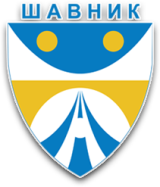 CRNA GORAOPŠTINA ŠAVNIK-P r e d s j e d n i k-Broj: 02-01-100-UPI-45/10Šavnik, 12 .03. 2021. godine._____________________________________________________________________________________________________	Poštovani,	Obavještavamo Vas da će se sagalsno članu 122 Zakona o lokalnoj samoupravi (,,Sl.list CG“, broj 02/18, 34/19 i 38/20) dana 18.03.2021. godine, sa početkom u 10:00 h obaviti razgovor sa kandidatom sa Rang liste za izbor kandidata broj 03-01-100-UPI-45/8 od 08.03.2021. godine, a za radno mjesto: GLAVNI/A ADMINISTRATOR/KA.	U slučaju da se kandidat ne pojavi, odnosno ne obavijesti o ratlozima nedolaska, ovaj organ donijeće Odluku o obustavljanju postupka po ovom javnom konkursu.S poštovanjem,Predsjednik,mr Jugoslav Jakić, s.rDostaviti:Kandidatu, Radoju Simoviću;U spise;a/a